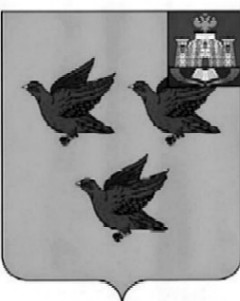 РОССИЙСКАЯ ФЕДЕРАЦИЯОРЛОВСКАЯ ОБЛАСТЬАДМИНИСТРАЦИЯ ГОРОДА ЛИВНЫПОСТАНОВЛЕНИЕ5 апреля  2023 года                                                                                        №  29     г. ЛивныО внесении изменений в постановление администрации города Ливны от 30 января 2023 года №  8 «О закреплении муниципальных  образовательных организаций, реализующих образовательные программы начального общего, основного общего и среднего общего образования, за территориями города Ливны»Руководствуясь статьей 9 Федерального закона Российской Федерации от 29 декабря 2012 года № 273-ФЗ «Об образовании в Российской Федерации», приказом Министерства просвещения Российской Федерации от 02 сентября 2020 года № 458 «Об утверждении Порядка приема на обучение по образовательным программам начального общего, основного общего и среднего общего образования» администрация города Ливны постановляет:1.  Внести в приложение к постановлению администрации города Ливны от 30 января 2023 года № 8 «О закреплении  муниципальных образовательных организаций, реализующих  образовательные программы начального общего, основного общего и среднего общего образования, за территориями города Ливны» следующие изменения:1.1. пункт 1 таблицы изложить в следующей  редакции:1.2. пункт 8 таблицы изложить в следующей  редакции:2. Опубликовать настоящее постановление в газете «Ливенский вестник» и разместить его на официальном сайте администрации http://www.adminliv.ru  в сети Интернет.          3. Контроль за исполнением настоящего постановления возложить на заместителя главы администрации города по социальным вопросам.Глава города		     				                          С. А. Трубицин1.Муниципальное бюджетное общеобразовательное учреждение «Средняя общеобразовательная школа №1» г. ЛивныУл. 1-ая БутуровкаУл. 2-ая БутуровкаУл. 1-ая ЛуговаяУл. 2-ая ЛуговаяУл. 1-ая ПушкарскаяУл. 2-ая ПушкарскаяУл. 3-я ПушкарскаяУл. 25 Декабря, Ул. АнуфриевскаяУл. Бахтина, д. 1-61, 2-98Ул. БыковаУл. ГагаринаУл. Геннадия ДорофееваУл. ГеоргиевскаяУл. Дружбы Народов, д. 1-61, 2-60Ул. ЖилевскаяУл. ЗаводскаяУл. ЗемляничнаяУл. КазанскаяУл. Капитана Филиппова, д. 1-39, 2-52Ул. К.Маркса, д. 1-115, 2-102Ул. Кирова, д. 1-61, 2-20, 24, 30-50Ул. Крестьянская, д. 9-111, 2, 8-118Ул. ЛиповецкаяУл. ЛюбушкинаУл. МаяковскогоУл. Московская, д. 1-125, 2-152Ул. МуравскаяУл. НасоснаяУл. НекрасоваУл. ОбъезднаяУл. ПокровскаяУл. Пролетарская, д. 1-81, 2-92Ул. Рабочая от пересечения с ул. Дзержинского до пересечения с ул. КироваУл. РедькинаУл. СерболовскаяУл. С. ТюленинаУл. СлавнаяУл. СтепнаяУл. СуходольнаяУл. УспенскаяУл. ЧернавскаяУл. ЯмскаяПер. АнуфриевскийПер. ВоротынскийПер. ЗемляничныйПер. КироваПер. ЛиповецкийПер. МосковскийПер. ОбъезднойПер. ПодгорныйПер. ПокровскийПер. СерболовскийПер. СлавныйПер. УспенскийПушкарский тупик8.Муниципальное бюджетное общеобразовательное учреждение «Основная общеобразовательная школа №9» г. ЛивныУл. 1-ая ПионерскаяУл. 2-ая ПионерскаяУл. 1-ая ЧеркасскаяУл. 2-ая ЧеркасскаяУл. 2-ая Стрелецкая, д. 1-87, 2-108Ул. БаженоваУл. Городнянского Ул. Гражданская, д. 1-13, 2-18Ул. ДорожнаяУл. Дружбы Народов, д. 63-109, 64-84, 119, 121Ул. ЗаовражнаяУл. Кирова, д. 56-62, 67Ул. КобринскаяУл. КолхознаяУл. КомароваУл. КомсомольскаяУл. КостенкоУл. ЛинейнаяУл. МоногаровскаяУл. ОрловскаяУл. ПервомайскаяУл. ПересыханскаяУл. ПривокзальнаяУл. СелитренниковаУл. СемафорнаяУл. СовхознаяУл. ТургеневаУл. ФрунзеУл. ЧкаловаУл. ЭлеваторнаяПер. 2-ой СтрелецкийПер. ВысотныйПер. ДальнийПер. ДорожныйПер. КобринскийПер. КольцевойПер. КомсомольскийПер. КрайнийПер. ЛуговойПер. МалыйПер. МирныйПер. МолодежныйПер. ОрловскийПер. ПервомайскийПер. РадостныйПер. РадужныйПер. СтрелецкийПер. ТихийПер. ФрунзеПер. ЦветочныйПер. ЧеркасскийПер. ЧкаловаПер. ЯсныйПер. Железнодорожный